ПОСТАНОВЛЕНИЕот 29.11.2017 г. № 529а.  ХакуринохабльО подготовке проекта внесения изменений в Правила землепользования и застройки муниципального образования «Хакуринохабльское сельское поселение»В соответствии со ст.31-33 Градостроительного Кодекса Российской Федерации, Законом Российской Федерации от 06.10.2003 №131- ФЗ «Об общих принципах организации местного самоуправления в Российской Федерации»ПОСТАНОВЛЯЮ:Приступить к подготовке проекта внесения изменений в Правила землепользования и застройки муниципального образования «Хакуринохабльское сельское поселение».Комиссии по подготовке внесения изменений в Правила землепользования и застройки муниципальных образований начать работы по подготовке внесения изменений в Правила землепользования и застройки муниципального образования «Хакуринохабльское сельское поселение».Установить срок 2 месяца для разработки проекта внесения изменений в Правила землепользования и застройки муниципального образования «Хакуринохабльское сельское поселение».Опубликовать настоящее постановление в газете «Заря» и разместить на официальном сайте муниципального образования в сети Интернет.Контроль за выполнением настоящего постановления возложить на отдел архитектуры и градостроительства администрации МО «Шовгеновский район».Настоящее постановление вступает в силу с момента его подписания.РЕСПУБЛИКА АДЫГЕЯ Администрация муниципального образования «Шовгеновский район»     385440, аул Хакуринохабль,  ул.Шовгенова, 9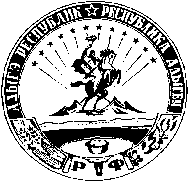 АДЫГЭ РЕСПУБЛИК Муниципальнэ образованиеу «Шэуджэн район» иадминистрацие                 385440, къ. Хьакурынэхьабл,  ур.Шэуджэным ыцI, 9Глава администрацииМО «Шовгеновский район»А.Д. Меретуков